Adoration perpétuelle mardi 12)anvier 2021 â DINGSHEIMDans la mesure de nos disponibilltés, essayons de prendre â cceur cette mission. Vous pourrez vous inscrire â partir du 6 janvier sur la feuille qui se trouvera au fond de I’égIise, afin qu’il y ait toujours une présence pour adorer et louer Dieu, adoration silencieuse individuelle ou présence de groupes de priére.10h00 : messe d’ouverture - heures d’adorationjusqu’& 17h30 et cldture.Célébratlon zecuménlque pour la semalne de I’unIté des chrétlensComme tous les ans la semalne de prlére pour I’unIté des chrétiens est un moment important pour notre vie chrétienne. Nous sommes tous lnvités â un temps fort quiBULLETIN   PAROISSIALde la Communauté de Paroisses * Yes Portes du Kochersberg“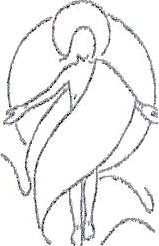 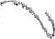 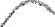 Dingsheim, Griesheim - Pfulgriesheim,	Stutzheim - Offenheim, Wiwcrsheim, Dosunheim - Ackerland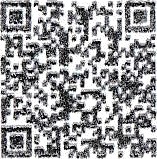 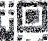 11 rue de la Mairic	67370 GRIESHEIM sur SOUFFEL& 03 88 56 42 SI  portable ’ 07 70 60 19 26	 courricl : ludovicrakoto@hotmail.fr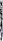 ntips://www.alsace.catholique.fr/zp-strasbourg-curometropolofcp-des-portcs•du-kochersberg/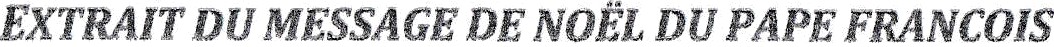 «Un enfant est né.‘ la naissance est to yu « r source d’espdronce, elle est vie qul s’épanouit,elle est promesre d’avenlr». Au terme d’une année qul a rudement mls â l’épreuve la famillese tiendraIe s  medl 166anvi r a 17h en I’église de Stutzheim.humalne, Ie Pape Francois est venu rappeler l’Enfant Jésus est «néfi›oUr nous», «pour tous»:Voeux pour accueillir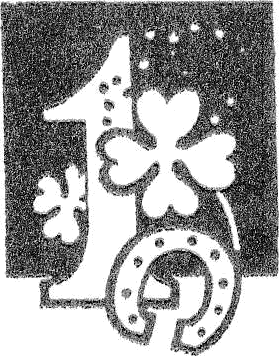 Ie tc souhaite, pour l'année qui s ouvre,non t›as de réusgir dans touted tee entrepriies. mais dc recevoir ct d’accueillir,dans ton coeur ct dams ta vie, Jour apres )our et pcs it pas,l'nmour de Dieu qui donne serie ii l'existencnIe te souhaite non de ne subir aucu i échec,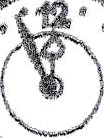 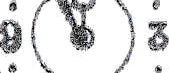 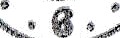 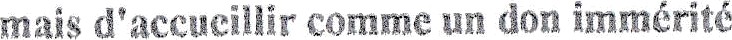 la force qui permet de rester deboutmalgré les lourds fardeauIe te souhaite non dev jours paisibles,main la capacité dc te laisser dtranger par les autrcs, d'uccueillir celui qui est différent,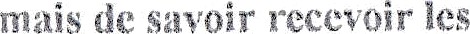 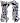 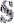 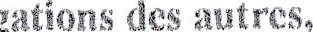 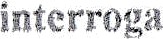 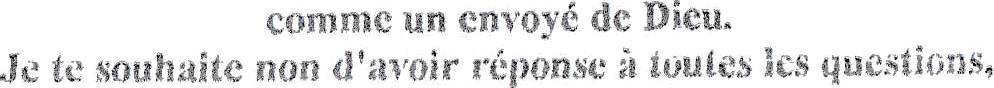 dc J›orter en toi lcurs peines, leurs soucis,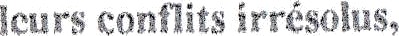 t›our étre auprés d’eux une soeur, un frére solidairc,portcur dc partake ct dc paix.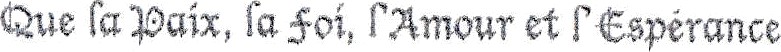 «un nous sons frontléms, sons prlviléges ni exclusions». C’est done un appel â la fraternlté, dont nous avons «plus que )amais besoin». Une fraternité qui n’est pas «faite de belles paroles, d’Idéaur abstraits, de vogues sentiments», mals qui est «bzzsde sur I’amour réel», capable de compassion, de relation et de disponiblllté.«Au)ourd'hul, en cette pdr/ode d'obscurIté et d'Incertitude due â !« Randérnie, p/vs/elms lueurs d’espolr apparaissent, eamme les découvertes de vaccins. Mais pour que ces lumléres Illumlnent et opponent de I’espolr au monde entier, elles doivent étre access/b/es b tous». Le Pape s’est élevé contre les «nationallsmes /ermds» et cle virus de l'indlvidualisme radical» qul rend Indifférent â la souffrance de son prochain. «Ie ne peux pas me mettre devant les autres, en playant les lais du marché et les brevets d’invention au-dessus des lalsde I’amaur et de la santé de I’humanité». II a Imploré «les responsables dev Stats, des entreprises, des organ/smes Internatlonaux, b pramouvolr la coopérattan et non la concurrence, et â rechercher une solution pour tous, des vaccine pour toUs, en partlculierpaur les plus vulnérables et les plus nécesslteux... face d un défi qui ne connait pas de frontléres, on ne peut pas érlger de barrléres. Nous sommes tous dons ie mime bateau». Francois a également appelé â la proximité envers les personnel malades, celles qui sont «sons travail ou sont en grove dijficulté en raisan des canséquences éeanomlques de la pandémle, comme aussl envers les /emmes qui, durant ces mois de confinement, ont subi des violences domestiques».Son message s’est termlné par d’ultImes paroles d’espérance et d’affection. L’Enfant Jésus «nous annonce que /o souffrance et Ie mol n’ont pas ie dernier mot. Se résigner â la violence ef aux my	)oIe et I’espérance de No’él». h I’heure ou de nombreux soignants, aumdnlers et volontalres se mobllisent dans les établlssements de santé, ie Saint-Pére a également encouragé les personnel «qoi agissent pour porter espérance, récanfort et aide en secourant ceux qui souj’j’rent et en accompagnant ceux qui sant seuls».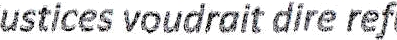 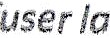 «one Natl coli poor tour l’occaslon de red4couvrlr to fomllla comme berceau de vle ct de Vol ; lfeu d’amour accuefllant de dialogue de pardon de solldarkñ Jraternefle ct de Jote panagte, source de pain pour toute l’humarilté».JANVzER 2021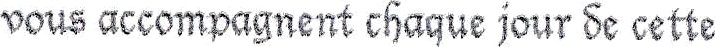 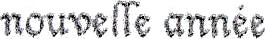 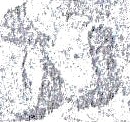 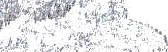 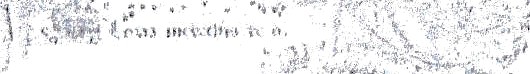 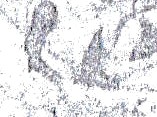 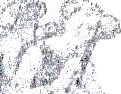 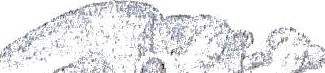 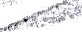 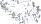 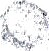 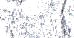 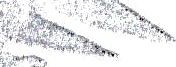 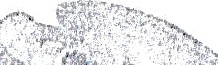 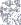 +Frans is donné au Vatican Nodl 2020